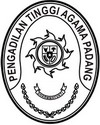 Nomor	: W3-A/        /PL.09/12/2022	    	                Padang, 12 Desember 2022Lampiran	: -Perihal	: Penunjukan Pejabat Pengadaan pada	  Satker Pengadilan Agama SijunjungYth. Ketua Pengadilan Agama SijunjungDiTempatAssalamu’alaikum, Wr. Wb.Sehubungan dengan surat Kuasa Pengguna Anggaran Pengadilan Agama Sijunjung Nomor W3-A10/1852/PL.04/XII/2022 tanggal 6 Desember 2022 perihal permohonan Penunjukan Pejabat Pengadaan Barang/Jasa, dengan ini disampaikan nama Pegawai yang kami tunjuk sebagai Pejabat Pengadaan pada Pengadilan Agama Sijunjung Tahun Anggaran 2023, sebagai berikut:Nama			: Sispet Dikkie, S.H.I.NIP			: 198008022009121002Pangkat/Gol. Ruang 	: Penata Tingkat I (III/d)Jabatan		   	: Juru Sita Pengganti Unit Kerja 		: Pengadilan Agama PadangDemikian disampaikan, atas perhatiannya diucapkan terima kasih.Wassalam	Sekretaris                                               	H. Idris Latif, SH, MHNIP. 196404101993031002Tembusan :Unit Kerja Pengadaan Barang/Jasa (UKPBJ) pada Mahkamah Agung RI;Pegawai yang bersangkutan